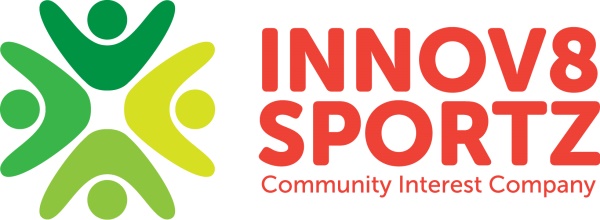 Code of Conduct – Parents, Guardians and CarersWho does this apply to?The Parents, Guardians and Carers Code of Conduct apply to all parents, guardians and carers of any participants in Innov8 Sportz C.I.C programmes.  If the code is breached and reported, all complaints and allegations will be acted upon according to Innov8 Sportz C.I.C’s Policies and ProceduresParents will: Focus on the Participant’s efforts and enjoyment rather any outcomeEncourage participants to take part but not force them toWhen providing feedback to participants ensure that it is positive and constructiveEncourage participants to abide by the rules and regulations of any Innov8 Sportz C.I.C programmeApplaud participants’ good performance and efforts.  Inform the coach, Childcare Manager or any member of Innov8 Sportz C.I.C staff of any injury, health or welfare issue that you feel it is appropriate for them to knowRemember that children participate in activities for their enjoyment, not yoursTreat everyone equally regardless of age, ability, gender, race, religion, ethnic origin, social status or sexual orientationAllow the coach or carer to communicate with individual participantsRespect the decisions of officials and teach children to do the sameRespect the rights, dignity and worth of every person involved in Innov8 Sportz C.I.C programmeReport any concerns you may have in relation to a participant, follow reporting procedures laid down in the following documents (copies are displayed on the parents board outside the hall at Hungerford Primary School):“What To Do If You Are Worried A Child Is Being Abused Or Neglected” Flow Chart“Accessing The Right Level Of Support To Safeguard Children And Young People” Flow ChartAt Any time, parents can contact Ofsted on 0300 123 1231 or at www.ofsted.gov.uk/parents quoting Innov8 Sportz C.I.C’s Unique Reference Number: EY479245 If you see any form of discrimination do not condone it or allow it to go unchallengedParents will NOTForce their child/children to participate Ridicule or shout at your child/children or other participantsQuestion publicly the coach, carer or official’s decisions within a game, match or training situationEnter the area of activity unless invited by the coach or carerUse foul, sexist or racist language or gestures at any timeBe under the influence of alcohol or illegal substances during, or on collection from, the sessionCondone behaviour that contravenes the codes of conduct/prohibited practiceGive young people alcohol, cigarettes or illegal substances when they are under the care of Innov8 Sportz C.I.CThis Policy was approved by the Innov8 Sportz C.I.C Board on 31/8/2012,was reviewed 11 November 2013 and February 2015 and again August 2015 is due for further review August 2016. Reviewed September 2016, due for further review September 2017. Signed: